4-H, FFA and Shelton Leadership July 21st - Updates for TOUR COSTA RICAJuly 31 – August 9, 2014TENTATIVE- NOT FINALBus Service Provided By: Juan Carlos Ramos (Owner for the Coach Costa Rica Bus Company)Tel: (506) 2229-4192 and Cel: (506) 8858-5998www.coachcostarica.comhttp://latinwhoswho.net/press/the-latino-american-whos-who-recognizes-juan-carlos-ramos/July 31, 2014-Thursday-Schedule –DAY 1August 1, 2014- Friday Schedule- DAY 2August 2, 2014-Saturday :Schedule- DAY 3  (August 3rd – Community Day 2August 4, 2014 Monday Schedule DAY 5August 5, 2014 Tuesday Schedule DAY 6August 6, 2014 Wednesday Schedule DAY 7 (MIGHT GO WITH ESCUELA HOTELAugust 7, 2014 Thursday Schedule Day 8August 8, 2014 Friday ScheduleAugust 9, 2014 Saturday ScheduleDay 1 Hotel:Guest name	LORI SNYDERGuest email	LJUNRUH@NCSU.EDUProperty name and address	Hampton Inn & Suites by Hilton San Jose-AirportHwy 1 Airport BlvdAlajuela, 1017Costa RicaReservation Confirmation #	87066461 (July 31st ) and 82146129 (August 1st) TEL: 506-243-6 0000 FAX: 506-244-2 2781FREE 24-hour shuttle service from the airport (VERY IMPORTANT DETAIL)(Jason, Paul etc) :July 31st- Depart Raleigh at 11:00 AM to ATL Delta Flight 1294 &  ATL > SJO : DL 39 & Depart: 6:02 PM Arrive: 8:03 PM(Shannon, Sarah, Micheal, Anna, Sally, Talor, Laura): July 31st- Depart Raleigh at 12:15 PM to RDU > ATL : DL 1177 &  ATL > SJO : DL 39 & Depart: 6:02 PM Arrive: 8:03 PMJuly 31st (Lori, Alexandria, and William- - Depart Raleigh at 12:15 PM to RDU > ATL : DL 1177 &  ATL > SJO : DL 39
& Depart: 6:02 PM Arrive: 8:03 PMJuly 31st – (Amber Willis)- United Airlines Departs at 8:02 AM and arrives into Houston TX at 9:48 AM and Departs at 11:32 AM to arrive into SJO at 2:12 PM (Will go to Hotel and Check and prepare rooms for students later departure)- Will also meet you at the airport to help with shuttle transportation**EAT EARLY DINNER IN ATLANTA**7:51 PM- Arrive into Airport8:20 PM –Walking into Immigration Area8:45 PM- Picking luggage and going through-Customs- Exiting Airport by 9:00 PM**Exchange a little money at the airport for back up**Arrive to Hotel by 10:00 PMClothing Required- Travel comfortable clothingEtiquette tips: Host gifts:Day 2 Hotel:
Hampton Inn & Suites by Hilton San Jose-Airport** REQUEST AHEAD OF TIME MONEY TO EXCHANGE WITH BUS SERVICE** WILL BRING MONEY TO EXCHANGE FOR VOUCHERS**Breakfast at the Hampton – August 1st-PICK UP BY 8:30 AM9:30 am - UCR – Visit local University—11:30 am- Visit UCR12:00 PM- Lunch near the university or at the cafeteria of the university1:00 to 3:00 Tour Field Stations near Atenas (CHRIS OR LUCY)3:30 PM-TOurs 6:30 PM Dinner 7:30 PM Reflection Time: Costs foods compared to USA,  education systemAdjournDress Attire:  Pants, closed toed shoes and Polo Shirt to represent your program area.  We will be purchasing rubber boots while there to wear this day and other days as needed.  We are building this into our budget.Hotel Los Rios Hotel Los Ríos, Guácimo, Limón, Costa Rica Teléfono: (506)2716-6965 	Email: info@hotellosrios.com, Facebook: www.facebook.com/HotelLosRios/ Dirección: 100 m. este de entrada principal a Guácimo, sobre carretera 32.Nico Evers: special programs for leadership activities with 4 H, FFA, shelton leader groupAM Breakfast Leave for GuacimoCheck into hotelEARTH and COMMUNITY DAYDress Attire:  Pants, closed toed shoes and Polo Shirt to represent your program area.  Hotel  Los RiosKimberly Lutz and Amber Willis will help and prep for Community Days along with Dr. Snyder and the People First tourism GroupsAM Breakfast at Hotel :-- Leave 8:30 AM“Activities in the Community with People First Tourism: Entrepreneurship in Community Development”(PACKING LIST)-SCRAPS- PAPER, FABRICS--  (Ask Wendy Don Rosario)9:00 AM Introductions9:30 AM to 11:00 Arts and Crafts Demos11:00 to 11:30 Tour of Vivi’s garden11:45 to `12:45  Food Prep Demos of Tropical Foods1:00 PM to 2:00 PM Lunch & Purchase Crafts from Woman’s Community & HammocksAfternoon- Service and Leadership Activity with Youth in the community—2:00 to 4:30 - Wrap up-5:00 PM: Ice cream Treat – Local Made & Play with Local Kids7:00 PM Dinner within the Community-at Community Center with Local LeadersReflection over the past 2 days: Sustainability, Entrepreneurship, Rural DevelopmentDress Attire:  Walking Shorts, closed toed shoes and T-shirt to represent your program area.  Morning intros and divide the group into the Tour of the communityCultural language discussionsArts in crafts3 activities for the community for 2 age groups Little kids 1-6 grade  second group high schoolBetween Iroquois and Mercedes schoolsRoger school- high schoolCommunity dinner organized- school area--Hotel Termales de Bosque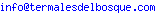 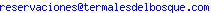 AM Breakfast at Hotel : leave by 7:45 AM8:30 AM Visit Chiquita Brands Farms & Puree and Juice Location (Bio-gas)-Guacimo –Ronald Romero y Mauricio (Mo) 1:00 PM- Lunch 2:00  PM leave---3 hour drive to Hotel ~5 PM Arrive6:00 PM Check in Hotel/ Dinner at HotelHotel Springs Dress Attire:  Pants, closed toed shoes and Polo Shirt to represent your program area.  TILAJARI HOTEL RESORT & CONFERENCE CENTER, MUELLE SAN CARLOShttp://www.tilajari.com/Tel. (506)2462 1212info@tilajari.comventas@tilajari.comPO BOX 81-4400 Ciudad Quesada, Costa RicaContact for ReservationKatherine MoralesGerente Mercadeo y Ventas / Marketing & Sales ManagerGRUPO TILAJARITel. 2462 1212 Ext. 8888 - Cel. 8829 3334kmorales@tilajari.comkmorales@hotelplayahermosa.comAM Breakfast 6:30 AM at Hotel7:30 PM- Leave for Cinco Ceibas-  http://www.cincoceibas.com/Kim Lutz – Will help with Community Outreach with students-Exhibition Day- Team Building Arrive around 9:30 AM-  Introductions by owners (Split into 2 groups)10:00 AM  1 group will go the boardwalk -tour the Jungle  and Ox Tour Cart Educational Visitand other activities and  2nd group will go do leadership activitiiesLunch at Cinco CeibasRefection time about experiences- end of day over coffee and tea and cookiesLeave at 4:30 PM go to hotel  for check in and dinner at hotelDress Attire:  Pants, closed toed shoes and t-shirt to represent your program area if you have them.  Fortuna Hotelhttp://www.lafortunahotel.com/Leave for Santa Cara-AM Breakfast at Hotel- 8:00 AMThe Hotel Escuela Árbol Dorado is located strategically in the Instituto Agropecuario Costarricense, located in Santa Clara, Florencia, San Carlos, just 20 minutes from Ciudad Quesada, 25 minutes from La Fortuna where the spectacular Arenal Volcano is and 45 minutes from San Ramon Alajuela.Leave for Fortuna –50624691012—Padre Tio506839391869:30 arrive to school:10 to 2 PMVisit Local High school in Santa Clara- Catholic High School specializes in agriculture, leadership and experiential learningHigh School Experience 2:30 leave for down town shopping:4:30 head back for dinner(Dinner location at school) (with built in reflection time)Dress Attire:  Pants, closed toed shoes and Polo Shirt to represent your program area. Jorge’s family (great uncle- high school manager): Luis Bernardo, director of Colegio Agropecuario de Santa ClaraHOTEL CANA BRAVA--http://www.hotelcanabrava.com/AM Breakfast at HotelAM leave for Canas– 9:00-10:30 hours  stop by volcano for pictures 10:30 to 12:30 12:30 1:30 lunch (lunch place)—coffee place for lunch--1:30 to 3:00 – arrive to Puma ReserveDrive to Canas 4 hours —Dinner at La Pacifica at Hotel -(reflection time : dry tropics agriculture and social economic issues)Dress Attire:  Casual Dress – we will be traveling on the bus most of the day and stopping along the route.  So Casual dress – shorts and t-shirts are fine.  HILTON- GOLFO  DE PAPAGAYO TEL. (506) 2672.0000www.hiltonpapagayoresort.comPLAYA ARENILLA, GOLFO DE PAPAGAYO,  GUANACASTE,  000000,  COSTA RICATEL: 506-2-672-0000 FAX: 506-2-672-0133AM Breakfast at La FlorLeave for tour of Monsanto- and Discussion Monsanto Tour- Excellent food and location Monsanto is a donor for the 4-H program-Lunch with Monsanto near by Canas2 pm (check in)Afternoon- Tour Beach of the PacificDinner included at HotelCLOSED TOE SHOES, LONG PLANTS, LONG SHIRTS, HATS and SUN GLASSES(HOT-DAY)AM Breakfast at Hotel and Snacks Provided by HotelDeparting Hotel by 8:30 AM to Airport (arrive to airport by 9:00 AM)- for checking in 2 hours ahead of time- Must pay exit tax and show everyones passport to complete this process.Flight departs  from Liberia, Costa Rica back to USA (DELTA FLIGHT) Leaves at 11:35 AM LIR to ATL on Delta 835 arrives at 5:35 PM  –Departs for RDU on Delta 889 at 8:41 PM and arrives into RDU at 10:08 PMAugust 9th (Amber) - Depart: 6:50 AM from  LIR > IAH :United Airlines 1511 Arrive: 11:30 AM into Houston TX & IAH > RDU : United Airlines  4483 Arrive: 7:35 PMRELAXING TRAVEL DAY 